Artwork using natural resources 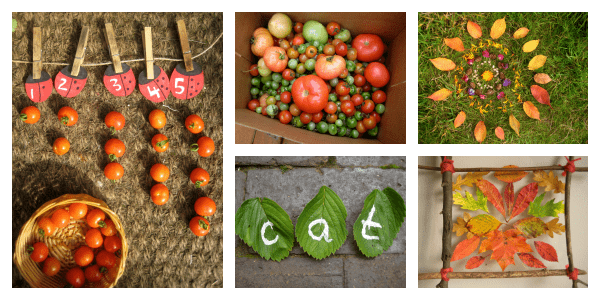 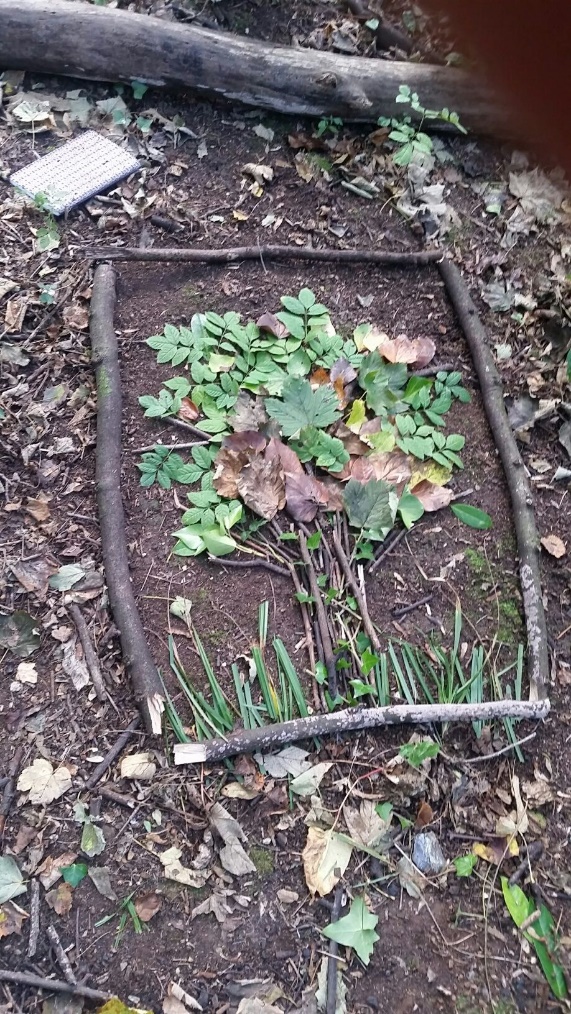 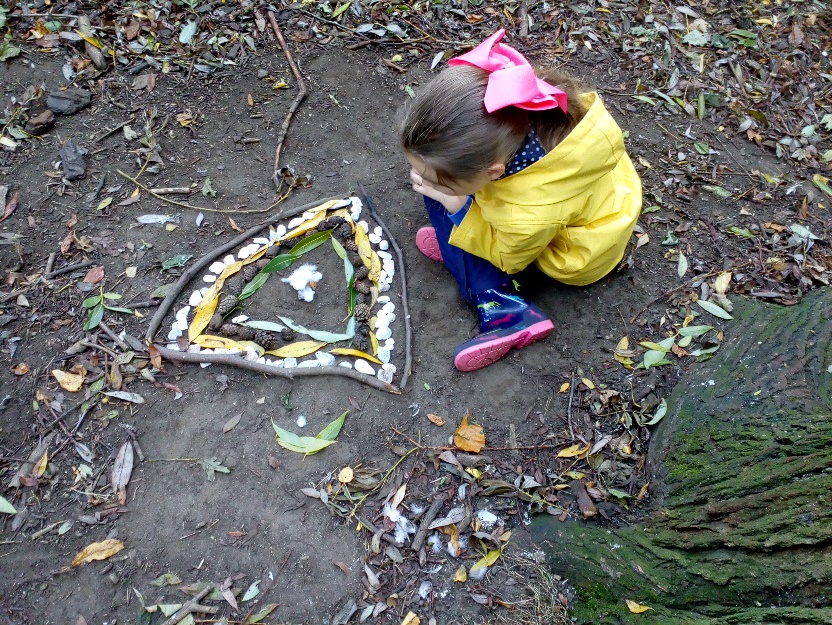 Dream Catchers. This is a good activity to add in Maths – talking about shape, long and short etc.  Please see pictures below for some examples 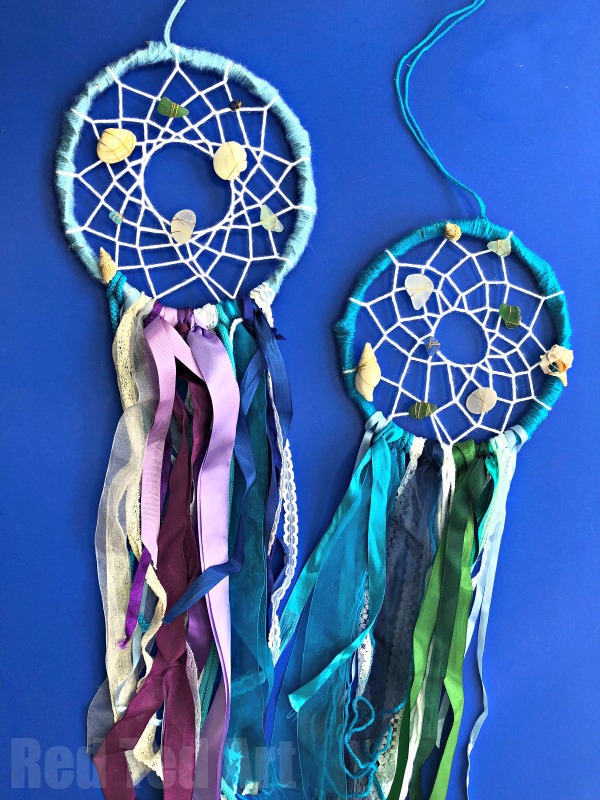 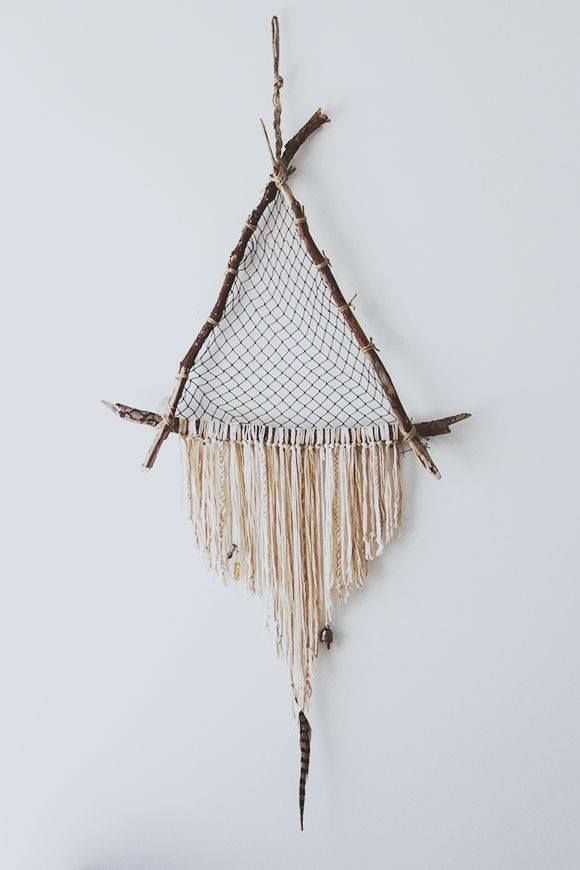 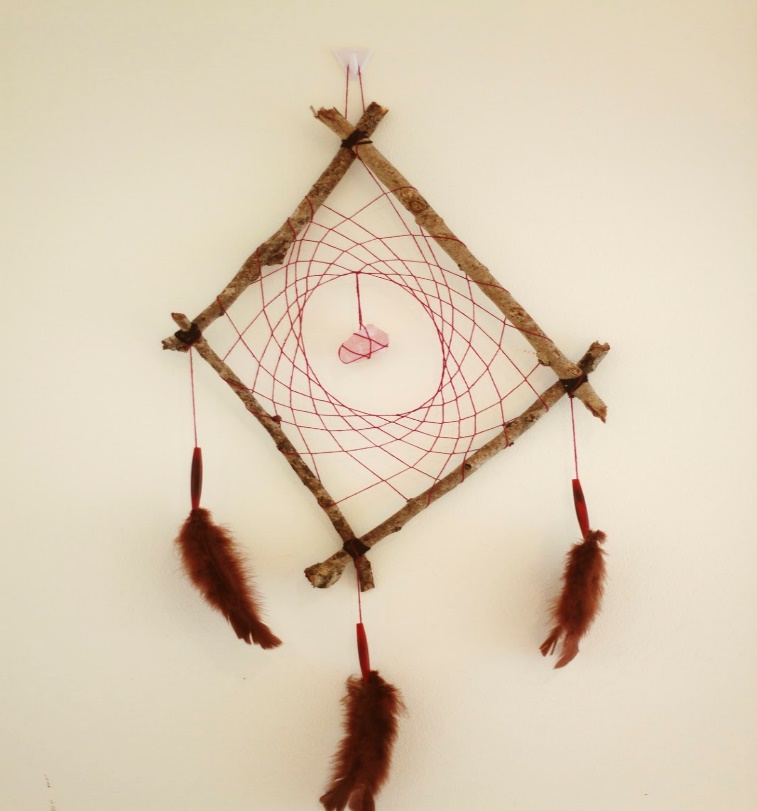 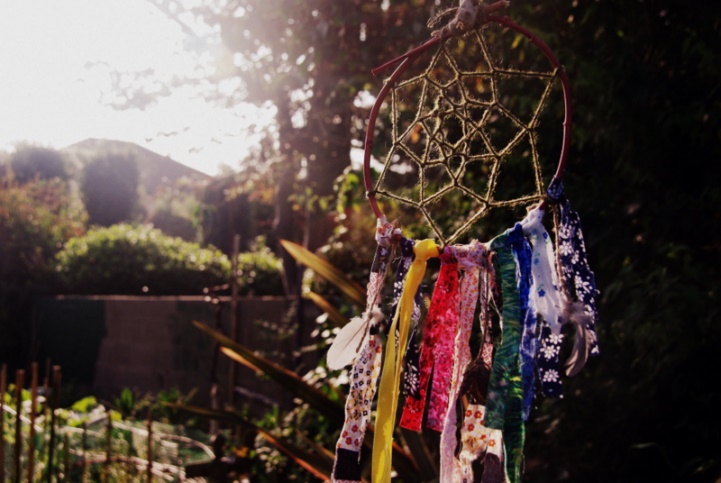 Tree Clay FacesTake the children to trees on hill in sensory garden. Get pupils to go on a scavenger hunt to see what natural materials they can find. Take about 500g of clay and demonstrate how you’d press it onto the tree. Pinch out some of the clay to make a nose and make eye holes with your thumbs.  Add objects found during the scavenger hunt to make a friendly looking face, e.g. moss, berries and grass.   When they’ve finished, have a quick look at all the faces.  Take photos of all of the faces completed.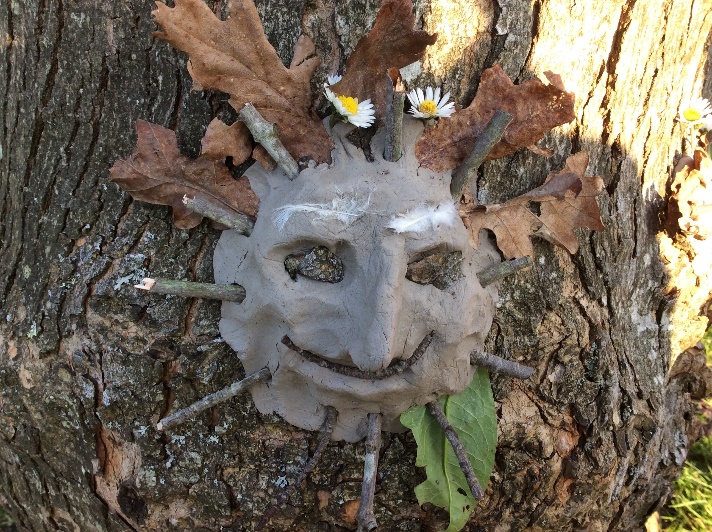 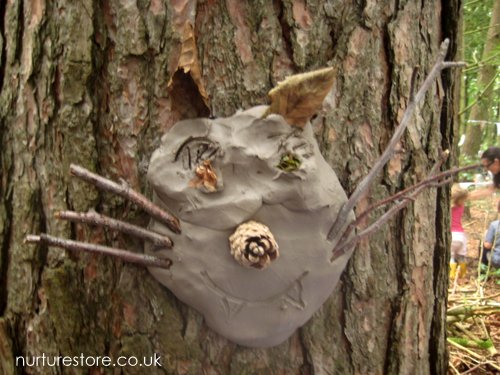 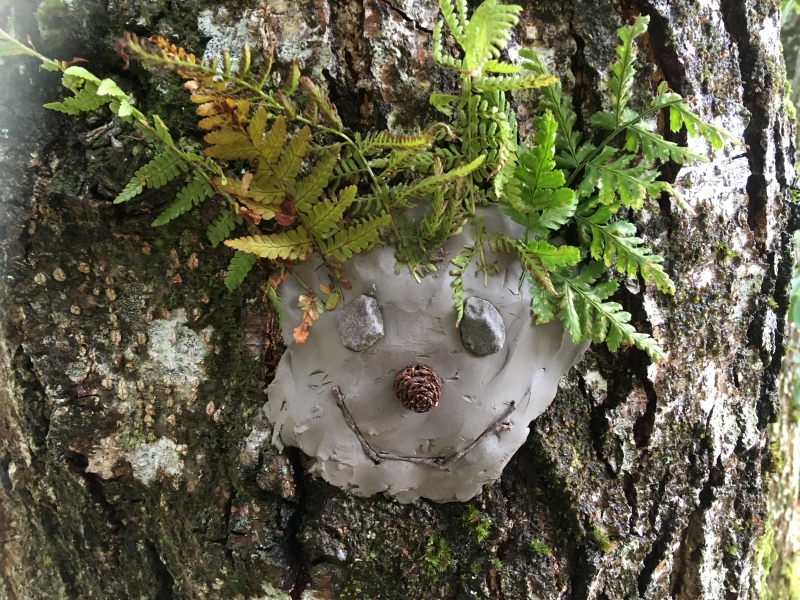 Bug HotelsTo make your bug hotels you will need following materials:Old wooden palletsStrips of woodMossDry LeavesPine ConesOld logsBarkPine ConesStonesAny other natural materials you can find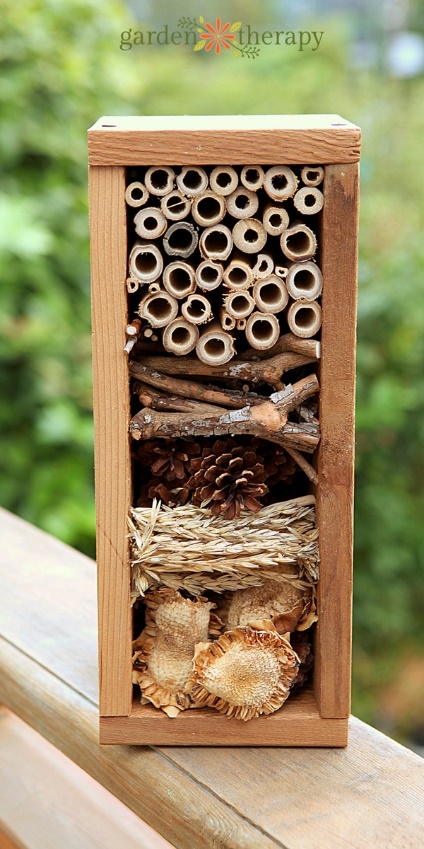 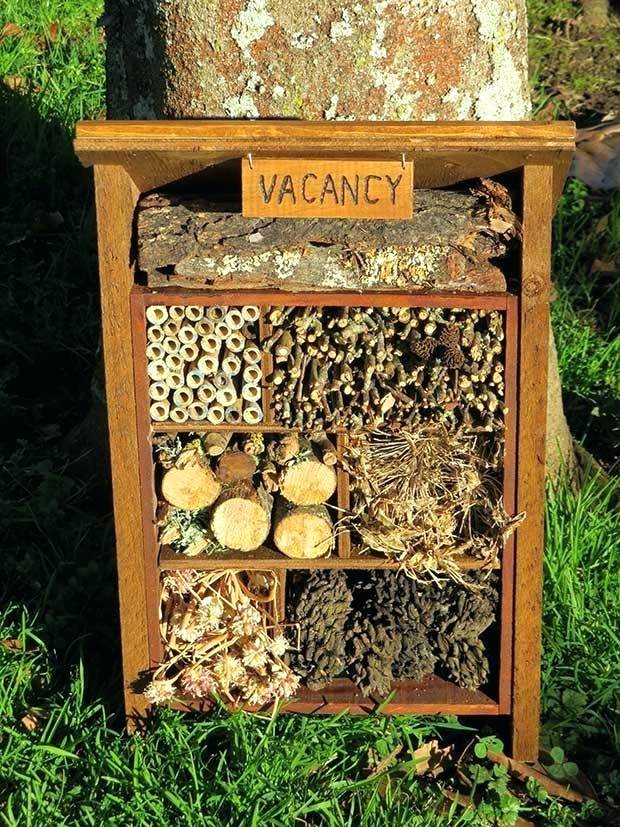 Wildflower or bird Seed Balls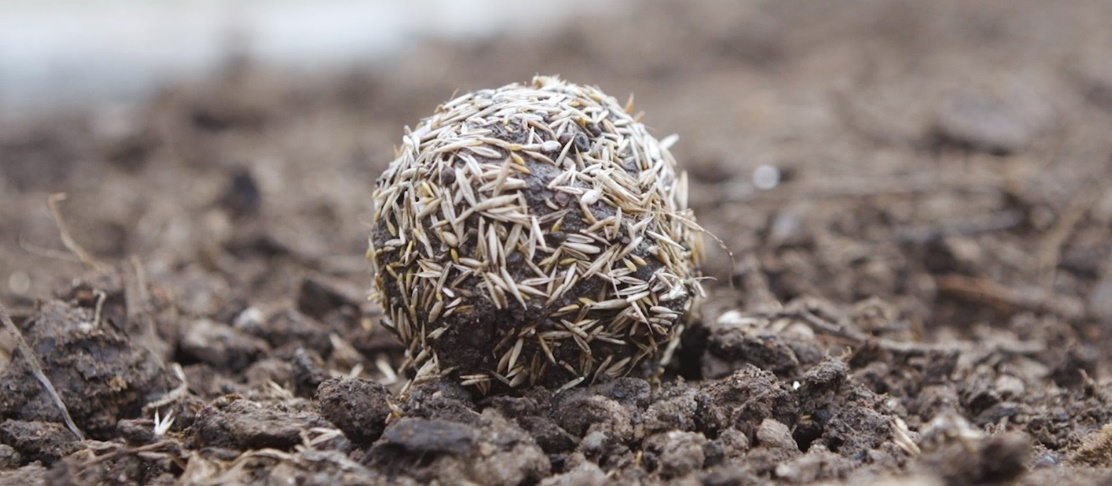 Instructions Mix 10 small cups of soil with one cup of flour.Slowly add water to the mixture until it turns like a sticky dough.Roll into a golf size ballFill a tray with wildflower seeds and roll the ball in it until coveredLeave to dry for up to 2 days and then they are ready to be thrown into the gardenMini Beast HuntChoose an area outside to explore. Pupils look her logs, leaves, branches and see what mini-beasts they can find. Could extend this further by creating tally sheets and then pictograms using stones, leaves or sticks to represent number found. If you have access to magnifying glasses could use these to enhance views.Micro JourneyPlease see attached sheet. Journey SticksPlease see attached Journey Sticks sheet. Extend this activity by getting pupils to identify objects they have attached on to their journey stick, writing a short story on their journey around school or drawing a picture of their journey stick. Also could create mobiles instead secure two sticks together and hand a range of objects from them for pupils in wheel chairs. Memory TreePupils share experiences of being outside for the day and attach them to the hedges and trees in the bottom corner of the field. Or if you notice pupils enjoying a specific activity or communicating with each other record and attach to the trees. I will put some tags in a box in my classroom come and grab some at the start of the day. Tree SurveyPlease see attached sheet on trees. Pupils go around school field and sensory garden looking at different leaves and identifying what they find. There are lots more ideas for activities that you could deliver during the day a good resource is: https://outdoorclassroomday.org.uk/resources/lesson-ideas/